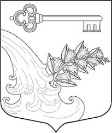 АДМИНИСТРАЦИЯ УЛЬЯНОВСКОГО ГОРОДСКОГО ПОСЕЛЕНИЯ ТОСНЕНСКОГО РАЙОНА ЛЕНИНГРАДСКОЙ ОБЛАСТИПОСТАНОВЛЕНИЕ Об определении перечня организаций и предприятий, обеспечивающих выполнение мероприятий местного уровня по гражданской оборонеВ соответствии с Федеральным законом от 12.02.1998 № 28-ФЗ «О гражданской обороне», Положением о гражданской обороне в Российской Федерации, утвержденным постановлением Правительства Российской Федерации от 26.11.2007 № 804, Положением об организации и ведении гражданской обороны в муниципальных образованиях и организациях, утвержденным приказом МЧС России от 14.11.2008 № 687, Положением об организации и ведении гражданской обороны в Ленинградской области, утвержденным постановлением Губернатора Ленинградской области от 21.12.2009 № 122-пг, Положением об организации  и ведении гражданской обороны на территории Ульяновского городского поселения Тосненского района Ленинградской области, утвержденным постановлением администрации Ульяновского городского поселения Тосненского района Ленинградской области от 29.12.2022       № 1385ПОСТАНОВЛЯЮ:1. Определить перечень организаций, обеспечивающих выполнение следующих мероприятий местного уровня по гражданской обороне на территории Тосненского района Ленинградской области:1.1. По подготовке населения в области гражданской обороны:- администрация Ульяновского городского поселения Тосненского района Ленинградской области - руководители учебно-консультативных пунктов по подготовке неработающего населения по вопросам гражданской обороны.1.2. По оповещению населения об опасностях, возникающих при военных конфликтах или вследствие этих конфликтов, а также при чрезвычайных ситуациях природного и техногенного характера:- администрация Ульяновского городского поселения Тосненского района Ленинградской области;-  ГКУ ЛО «Объект № 58 Правительства Ленинградской области».1.3 По эвакуации населения, материальных и культурных ценностей в безопасные районы- эвакоприемная комиссия администрации муниципального образования Тосненский район Ленинградской области;- администрация Ульяновского городского поселения Тосненского района Ленинградской области.       1.4. По предоставлению населению средств индивидуальной и коллективной защиты:- постоянно действующие органы управления РСЧС администраций муниципального района и администрации Ульяновского городского поселения Тосненского района Ленинградской области.1.5. По световой и другим видам маскировки:	- администрация Ульяновского городского поселения Тосненского района Ленинградской области;	- филиалы публичного акционерного общества «Ленэнерго», осуществляющие свою деятельность на территории муниципального образования Тосненский район Ленинградской области (Филиал АО «ЛОЭСК» «Центральные электрические сети» Тосненский РЭС, ПАО «Россетти Ленэнерго»).1.6. По проведению аварийно-спасательных и других неотложных работ в случае возникновения опасностей для населения при военных конфликтах или вследствие этих конфликтов, а также при чрезвычайных ситуациях природного и техногенного характера:	- подразделения пожарной охраны, аварийно-спасательной службы, поисково-спасательных, аварийно-восстановительных, восстановительных, аварийно-технических и лесопожарных формирований регионального, муниципального и объектового уровней, расположенных на территории Тосненского района Ленинградской области.	1.7. По первоочередному жизнеобеспечению населения, пострадавшего при военных конфликтах или вследствие этих конфликтов, а также при чрезвычайных ситуациях природного и техногенного характера:	- АО «ЛОКС» филиал «Тосненский водоканал»;	- ОАО «Тепловые сети»;	- Филиал АО «ЛОЭСК» «Центральные электрические сети» Тосненский РЭС;	- ПАО «Россетти Ленэнерго» Гатчинские электрические сети;	- АО «Газпром газораспределение Ленинградской области» в г. Тосно;	- ГКУЗ «Тосненская КМБ»;	- администрация Ульяновского городского поселения Тосненского района Ленинградской области;	1.8. По борьбе с пожарами, возникшими при военных конфликтах или вследствие этих конфликтов:	- 27 пожарно-спасательный отряд федеральной противопожарной службы государственной противопожарной службы Главного управления МЧС России      по Ленинградской области;	- 111 ПЧ им. Рукавишникова Е.В. ОГПС Кировского района ГКУЛО         «Леноблпожспас»;	- «Любанское лесничество» – филиал ЛОГБУ «Ленобллес» «Управление лесами Ленинградской области»;	- «Учебно-опытное лесничество» – филиал ЛОГБУ «Ленобллес»;	- администрация Ульяновского городского поселения Тосненского района Ленинградской области.	1.9. По обнаружению и обозначению районов, подвергшихся радиоактивному, химическому, биологическому и иному заражению (загрязнению):	- химическая лаборатория ГКУ ЛО «Управление по обеспечению мероприятий ГЗ ЛО»;	- ФБУЗ «Центр гигиены и эпидемиологии филиал ЛО» в Тосненском районе;	1.10. По санитарной обработке населения, обеззараживанию зданий и сооружений, специальной обработке техники и территорий:	- администрация Ульяновского городского поселения Тосненского района Ленинградской области;	- МКУ «Управление зданиями, сооружениями и объектами внешнего благоустройства».	1.11. По восстановлению и поддержанию порядка в районах, пострадавших при военных конфликтах или вследствие этих конфликтов, а также вследствие чрезвычайных ситуаций природного и техногенного характера и террористических акций:	- ОМВД России по Тосненскому району Ленинградской области;	- ОВО по Тосненскому району Ленинградской области – филиал ФГКУ «Управление вневедомственной охраны войск национальной гвардии Российской Федерации по г. Санкт-Петербургу и Ленинградской области»;	- администрация Ульяновского городского поселения Тосненского района Ленинградской области.	1.12. По вопросам срочного восстановления функционирования необходимых коммунальных служб в военное время:	- администрация Ульяновского городского поселения Тосненского района Ленинградской области (отдел жилищно-коммунального хозяйства);	- АО «ЛОКС» филиал «Тосненский водоканал»;	- АО «Тепловые сети»;	- Филиал АО «ЛОЭСК» «Центральные электрические сети» Тосненский РЭС;	- ПАО «Россетти Ленэнерго» Гатчинские электрические сети;	- АО «Газпром газораспределение Ленинградской области» в г. Тосно;	- ГБУЗ «Тосненская КМБ»;	- МКУ «Управление зданиями, сооружениями и объектами внешнего благоустройства»;	- администрация Ульяновского городского поселения Тосненского района Ленинградской области.	1.13. По срочному захоронению трупов в военное время:           - МУП «Ритуальные услуги».	1.14. По обеспечению устойчивости функционирования организаций, необходимых для выживания населения при военных конфликтах или вследствие этих конфликтов, а также при чрезвычайных ситуациях природного и техногенного     характера:	- администрация Ульяновского городского поселения Тосненского района Ленинградской области (Комиссия по повышению устойчивости функционирования объектов экономики Ульяновского городского поселения Тосненского района Ленинградской области в чрезвычайных ситуациях мирного и военного времени и в особый период);	1.15. По вопросам обеспечения постоянной готовности сил и средств гражданской обороны:	- структурные подразделения администрации Ульяновского городского поселения Тосненского района Ленинградской области.2. Разместить настоящее постановление на официальном сайте администрации Ульяновского городского поселения Тосненского района   www.admsablino.ru.3.Настоящее постановление вступает в силу с даты опубликования.4. Контроль за исполнением постановление оставляю за собой.Глава администрации                                                                          К.И. Камалетдинов29.12.2022№1391